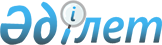 О внесении изменений в решение маслихата города Арыс от 24 декабря 2018 года № 30/206-VІ "О городском бюджете на 2019-2021 годы"
					
			С истёкшим сроком
			
			
		
					Решение Арысского городского маслихата Туркестанской области от 12 сентября 2019 года № 39/273-VI. Зарегистрировано Департаментом юстиции Туркестанской области 25 сентября 2019 года № 5184. Прекращено действие в связи с истечением срока
      В соответствии с пунктом 4 статьи 106, пунктом 1 статьи 111 Бюджетного кодекса Республики Казахстан от 4 декабря 2008 года, подпунктом 1) пункта 1 статьи 6 Закона Республики Казахстан от 23 января 2001 года "О местном государственном управлении и самоуправлении в Республике Казахстан", маслихат города Арыс РЕШИЛ:
      1. Внести в решение маслихата города Арыс от 24 декабря 2019 года №30/206-VІ "О городском бюджете на 2019-2021 годы" (зарегистрировано в реестре государственной регистрации нормативных правовых актов за №4868, опубликовано 12 января 2019 года в газете "Арыс ақиқаты" и эталонном контрольном банке нормативных правовых актов Республики Казахстан в электронном виде 11 января 2019 года) следующие изменения:
      пункт 1 изложить в следующей редакции:
      "1. Утвердить бюджет города Арыс на 2019-2021 годы согласно приложениям 1, 2 и 3 соответственно, в том числе на 2019 год в следующих объемах:
      1) доходы – 21 720 293 тысяч тенге:
      налоговые поступления – 1 761 743 тысяч тенге;
      неналоговые поступления – 23 840 тысяч тенге;
      поступления от продажи основного капитала – 32 631 тысяч тенге;
      поступления трансфертов – 19 902 079 тысяч тенге;
      2) затраты – 21 655 001 тысяч тенге;
      3) чистое бюджетное кредитование – 9 742 тысяч тенге:
      бюджетные кредиты – 15 150 тысяч тенге;
      погашение бюджетных кредитов – 5 408 тысяч тенге;
      4) сальдо по операциям с финансовыми активами –132 180 тысяч тенге:
      приобретение финансовых активов – 132 180 тысяч тенге;
      поступления от продажи финансовых активов государства – 0;
      5) дефицит (профицит) бюджета– - 76 630 тысяч тенге;
      6) финансирование дефицита (использование профицита) бюджета – 76 630 тысяч тенге:
      поступление займов – 15 150 тысяч тенге;
      погашение займов – 5 408 тысяч тенге;
      используемые остатки бюджетных средств – 66 888 тысяч тенге.";
      приложение 1 к указанному решению изложить в новой редакции согласно приложению к настоящему решению.
      2. Государственному учреждению "Аппарат маслихата города Арыс" в порядке, установленном законодательными актами Республики Казахстан, обеспечить:
      1) государственную регистрацию настоящего решения в Республиканском государственном учреждении "Департамент юстиции Туркестанской области Министерства юстиции Республики Казахстан";
      2) размещение настоящего решения на интернет-ресурсе маслихата города Арыс после его официального опубликования.
      3. Настоящее решение вводится в действие с 1 января 2019 года. Городской бюджет на 2019 год
					© 2012. РГП на ПХВ «Институт законодательства и правовой информации Республики Казахстан» Министерства юстиции Республики Казахстан
				
      Председатель сессии

      городского маслихата

Ж.Наршабеков

      Секретарь городского маслихата

А.Байтанаев
Приложение к решению маслихата
города Арыс от 12 сентября 2019
года № 39/273-VIПриложение 1 к решению Арысского
городского маслихата от 24 декабря
2018 года № 30/206-VI
Категория Наименование
Категория Наименование
Категория Наименование
Категория Наименование
Сумма, тысяч тенге
Класс
Класс
Класс
Сумма, тысяч тенге
Подкласс
Подкласс
Сумма, тысяч тенге
1
1
1
2
3
1. Доходы
21720293
Налоговые поступления
1761743
1
Налоговые поступления
1761743
01
Подоходный налог
861510
2
Индивидуальный подоходный налог
861510
03
Социальный налог
232380
1
Социальный налог
232380
04
Hалоги на собственность
596836
1
Hалоги на имущество
515734
3
Земельный налог
25664
4
Hалог на транспортные средства
52449
5
Единый земельный налог
2989
05
Внутренние налоги на товары, работы и услуги
61957
2
Акцизы
4509
3
Поступления за использование природных и других ресурсов
44895
4
Сборы за ведение предпринимательской и профессиональной деятельности
11314
5
Налог на игорный бизнес
1239
08
Обязательные платежи, взимаемые за совершение юридически значимых действий и (или) выдачу документов уполномоченными на то государственными органами или должностными лицами
9060
1
Государственная пошлина
9060
Неналоговые поступления
23840
2
Неналоговые поступления
23840
01
Доходы от государственной собственности
11377
1
Поступления части чистого дохода государственных предприятий
451
3
Дивиденды на государственные пакеты акций, находящиеся в государственной собственности
1017
5
Доходы от аренды имущества, находящегося в государственной собственности
9449
7
Вознаграждения по кредитам, выданным из государственного бюджета
6
9
Прочие доходы от государственной собственности
454
06
Прочие неналоговые поступления
12463
1
Прочие неналоговые поступления
12463
Поступления от продажи основного капитала
32631
3
Поступления от продажи основного капитала
32631
03
Продажа земли и нематериальных активов
32631
1
Продажа земли
32631
Поступления трансфертов
19902079
4
Поступления трансфертов 
19902079
02
Трансферты из вышестоящих органов государственного управления
19902079
2
Трансферты из областного бюджета
19902079
Функциональная группа Наименование
Функциональная группа Наименование
Функциональная группа Наименование
Функциональная группа Наименование
Функциональная группа Наименование
Функциональная группа Наименование
Сумма, тысяч тенге
Функциональная подгруппа
Функциональная подгруппа
Функциональная подгруппа
Функциональная подгруппа
Функциональная подгруппа
Сумма, тысяч тенге
Администратор бюджетных программ
Администратор бюджетных программ
Администратор бюджетных программ
Администратор бюджетных программ
Сумма, тысяч тенге
Программа
Программа
Сумма, тысяч тенге
1
1
1
1
1
2
3
2. Затраты
21655001
01
Государственные услуги общего характера
536979
1
Представительные, исполнительные и другие органы, выполняющие общие функции государственного управления
187717
112
112
Аппарат маслихата района (города областного значения)
35960
001
Услуги по обеспечению деятельности маслихата района (города областного значения)
35409
003
Капитальные расходы государственного органа 
551
122
122
Аппарат акима района (города областного значения)
151757
001
Услуги по обеспечению деятельности акима района (города областного значения)
149013
003
Капитальные расходы государственного органа 
2744
2
Финансовая деятельность
1734
459
459
Отдел экономики и финансов района (города областного значения)
1734
003
Проведение оценки имущества в целях налогообложения
1734
9
Прочие государственные услуги общего характера
347528
458
458
Отдел жилищно-коммунального хозяйства, пассажирского транспорта и автомобильных дорог района (города областного значения)
243311
001
Услуги по реализации государственной политики на местном уровне в области жилищно-коммунального хозяйства, пассажирского транспорта и автомобильных дорог
68258
013
Капитальные расходы государственного органа 
276
113
Целевые текущие трансферты из местных бюджетов
174777
459
459
Отдел экономики и финансов района (города областного значения)
57257
001
Услуги по реализации государственной политики в области формирования и развития экономической политики, государственного планирования, исполнения бюджета и управления коммунальной собственностью района (города областного значения)
39386
015
Капитальные расходы государственного органа 
1287
113
Целевые текущие трансферты из местных бюджетов
16584
467
467
Отдел строительства района (города областного значения)
46960
040
Развитие объектов государственных органов
46960
02
Оборона
2907882
1
Военные нужды
17169
122
122
Аппарат акима района (города областного значения)
17169
005
Мероприятия в рамках исполнения всеобщей воинской обязанности
17169
2
Организация работы по чрезвычайным ситуациям
2890713
122
122
Аппарат акима района (города областного значения)
2890713
006
Предупреждение и ликвидация чрезвычайных ситуаций масштаба района (города областного значения)
2889480
007
Мероприятия по профилактике и тушению степных пожаров районного (городского) масштаба, а также пожаров в населенных пунктах, в которых не созданы органы государственной противопожарной службы
1233
03
Общественный порядок, безопасность, правовая, судебная, уголовно-исполнительная деятельность
4115
1
Правоохранительная деятельность
1615
467
467
Отдел строительства района (города областного значения)
1615
066
Строительство объектов общественного порядка и безопасности
1615
9
Прочие услуги в области общественного порядка и безопасности
2500
458
458
Отдел жилищно-коммунального хозяйства, пассажирского транспорта и автомобильных дорог района (города областного значения)
2500
021
Обеспечение безопасности дорожного движения в населенных пунктах
2500
04
Образование
8555367
1
Дошкольное воспитание и обучение
1615111
464
464
Отдел образования района (города областного значения)
1615111
009
Обеспечение деятельности организаций дошкольного воспитания и обучения
84586
024
Целевые текущие трансферты бюджетам города районного значения, села, поселка, сельского округа на реализацию государственного образовательного заказа в дошкольных организациях образования
7767
040
Реализация государственного образовательного заказа в дошкольных организациях образования
1522758
2
Начальное, основное среднее и общее среднее образование
6584383
464
464
Отдел образования района (города областного значения)
6515283
003
Общеобразовательное обучение
6433734
006
Дополнительное образование для детей
81549
467
467
Отдел строительства района (города областного значения)
69100
024
Строительство и реконструкция объектов начального, основного среднего и общего среднего образования
69100
9
Прочие услуги в области образования
355873
464
464
Отдел образования района (города областного значения)
355873
001
Услуги по реализации государственной политики на местном уровне в области образования 
25737
005
Приобретение и доставка учебников, учебно-методических комплексов для государственных учреждений образования района (города областного значения)
262075
015
Ежемесячные выплаты денежных средств опекунам (попечителям) на содержание ребенка-сироты (детей-сирот), и ребенка (детей), оставшегося без попечения родителей
25655
022
Выплата единовременных денежных средств казахстанским гражданам, усыновившим (удочерившим) ребенка (детей)-сироту и ребенка (детей), оставшегося без попечения родителей 
2923
067
Капитальные расходы подведомственных государственных учреждений и организаций
35125
113
Целевые текущие трансферты из местных бюджетов
4358
06
Социальная помощь и социальное обеспечение
4020929
1
Социальное обеспечение
3173769
451
451
Отдел занятости и социальных программ района (города областного значения)
3168207
005
Государственная адресная социальная помощь
3168207
464
464
Отдел образования района (города областного значения)
5562
030
Содержание ребенка (детей), переданного патронатным воспитателям
5562
2
Социальная помощь
718631
451
451
Отдел занятости и социальных программ района (города областного значения)
711219
002
Программа занятости
418430
004
Оказание социальной помощи на приобретение топлива специалистам здравоохранения, образования, социального обеспечения, культуры, спорта и ветеринарии в сельской местности в соответствии с законодательством Республики Казахстан
12202
006
Оказание жилищной помощи
22030
007
Социальная помощь отдельным категориям нуждающихся граждан по решениям местных представительных органов
51685
010
Материальное обеспечение детей-инвалидов, воспитывающихся и обучающихся на дому
2386
014
Оказание социальной помощи нуждающимся гражданам на дому
81057
017
Обеспечение нуждающихся инвалидов обязательными гигиеническими средствами и предоставление услуг специалистами жестового языка, индивидуальными помощниками в соответствии с индивидуальной программой реабилитации инвалида
63254
023
Обеспечение деятельности центров занятости населения
60175
464
464
Отдел образования района (города областного значения)
7412
008
Социальная поддержка обучающихся и воспитанников организаций образования очной формы обучения в виде льготного проезда на общественном транспорте (кроме такси) по решению местных представительных органов
7412
9
Прочие услуги в области социальной помощи и социального обеспечения
128529
451
451
Отдел занятости и социальных программ района (города областного значения)
128529
001
Услуги по реализации государственной политики на местном уровне в области обеспечения занятости и реализации социальных программ для населения
43759
021
Капитальные расходы государственного органа 
1436
011
Оплата услуг по зачислению, выплате и доставке пособий и других социальных выплат
23788
050
Реализация Плана мероприятий по обеспечению прав и улучшению качества жизни инвалидов 
55205
067
Капитальные расходы подведомственных государственных учреждений и организаций
4341
07
Жилищно-коммунальное хозяйство
2248749
1
Жилищное хозяйство
1154996
458
458
Отдел жилищно-коммунального хозяйства, пассажирского транспорта и автомобильных дорог района (города областного значения)
230874
003
Организация сохранения государственного жилищного фонда
6391
005
Снос аварийного и ветхого жилья
224483
467
467
Отдел строительства района (города областного значения)
912446
003
Проектирование и (или) строительство, реконструкция жилья коммунального жилищного фонда
642138
004
Проектирование, развитие и (или) обустройство инженерно-коммуникационной инфраструктуры
100522
098
Приобретение жилья коммунального жилищного фонда
169786
479
479
Отдел жилищной инспекции района (города областного значения)
11676
001
Услуги по реализации государственной политики на местном уровне в области жилищного фонда
11350
005
Капитальные расходы государственного органа 
326
2
Коммунальное хозяйство
773637
458
458
Отдел жилищно-коммунального хозяйства, пассажирского транспорта и автомобильных дорог района (города областного значения)
773637
011
Обеспечение бесперебойного теплоснабжения малых городов
80366
012
Функционирование системы водоснабжения и водоотведения
28126
026
Организация эксплуатации тепловых сетей, находящихся в коммунальной собственности районов (городов областного значения)
20579
028
Развитие коммунального хозяйства
17969
029
Развитие системы водоснабжения и водоотведения 
30511
058
Развитие системы водоснабжения и водоотведения в сельских населенных пунктах
596086
3
Благоустройство населенных пунктов
320116
458
458
Отдел жилищно-коммунального хозяйства, пассажирского транспорта и автомобильных дорог района (города областного значения)
320116
015
Освещение улиц в населенных пунктах
3640
016
Обеспечение санитарии населенных пунктов
3500
017
Содержание мест захоронений и захоронение безродных
231
018
Благоустройство и озеленение населенных пунктов
312745
08
Культура, спорт, туризм и информационное пространство
687058
1
Деятельность в области культуры
96507
455
455
Отдел культуры и развития языков района (города областного значения)
96507
003
Поддержка культурно-досуговой работы
96507
2
Спорт
382542
465
465
Отдел физической культуры и спорта района (города областного значения)
382542
001
Услуги по реализации государственной политики на местном уровне в сфере физической культуры и спорта
13690
004
Капитальные расходы государственного органа 
343
005
Развитие массового спорта и национальных видов спорта 
343115
006
Проведение спортивных соревнований на районном (города областного значения) уровне
4825
007
Подготовка и участие членов сборных команд района (города областного значения) по различным видам спорта на областных спортивных соревнованиях
15626
032
Капитальные расходы подведомственных государственных учреждений и организаций
4943
3
Информационное пространство
110535
455
455
Отдел культуры и развития языков района (города областного значения)
82045
006
Функционирование районных (городских) библиотек
66880
007
Развитие государственного языка и других языков народа Казахстана
15165
456
456
Отдел внутренней политики района (города областного значения)
28490
002
Услуги по проведению государственной информационной политики
28490
9
Прочие услуги по организации культуры, спорта, туризма и информационного пространства
97474
455
455
Отдел культуры и развития языков района (города областного значения)
23955
001
Услуги по реализации государственной политики на местном уровне в области развития языков и культуры
14880
010
Капитальные расходы государственного органа 
296
032
Капитальные расходы подведомственных государственных учреждений и организаций
8779
456
456
Отдел внутренней политики района (города областного значения)
73519
001
Услуги по реализации государственной политики на местном уровне в области информации, укрепления государственности и формирования социального оптимизма граждан
36351
003
Реализация мероприятий в сфере молодежной политики
36876
006
Капитальные расходы государственного органа 
196
032
Капитальные расходы подведомственных государственных учреждений и организаций
96
09
Топливно-энергетический комплекс и недропользование
1278695
1
Топливо и энергетика
233480
458
458
Отдел жилищно-коммунального хозяйства, пассажирского транспорта и автомобильных дорог района (города областного значения)
233480
019
Развитие теплоэнергетической системы
233480
9
Прочие услуги в области топливно-энергетического комплекса и недропользования
1045215
458
458
Отдел жилищно-коммунального хозяйства, пассажирского транспорта и автомобильных дорог района (города областного значения)
1045215
036
Развитие газотранспортной системы 
1045215
10
Сельское, водное, лесное, рыбное хозяйство, особо охраняемые природные территории, охрана окружающей среды и животного мира, земельные отношения
303076
1
Сельское хозяйство
271073
462
462
Отдел сельского хозяйства района (города областного значения)
21134
001
Услуги по реализации государственной политики на местном уровне в сфере сельского хозяйства
20308
006
Капитальные расходы государственного органа 
826
467
467
Отдел строительства района (города областного значения)
28252
010
Развитие объектов сельского хозяйства
28252
473
473
Отдел ветеринарии района (города областного значения)
221687
001
Услуги по реализации государственной политики на местном уровне в сфере ветеринарии
25204
003
Капитальные расходы государственного органа 
156
005
Обеспечение функционирования скотомогильников (биотермических ям) 
621
006
Организация санитарного убоя больных животных
300
007
Организация отлова и уничтожения бродячих собак и кошек
4102
008
Возмещение владельцам стоимости изымаемых и уничтожаемых больных животных, продуктов и сырья животного происхождения
4501
009
Проведение ветеринарных мероприятий по энзоотическим болезням животных
24327
010
Проведение мероприятий по идентификации сельскохозяйственных животных
1069
011
Проведение противоэпизоотических мероприятий
161407
6
Земельные отношения
22983
463
463
Отдел земельных отношений района (города областного значения)
22983
001
Услуги по реализации государственной политики в области регулирования земельных отношений на территории района (города областного значения)
19950
003
Земельно-хозяйственное устройство населенных пунктов
2827
007
Капитальные расходы государственного органа 
206
9
Прочие услуги в области сельского, водного, лесного, рыбного хозяйства, охраны окружающей среды и земельных отношений
9020
459
459
Отдел экономики и финансов района (города областного значения)
9020
099
Реализация мер по оказанию социальной поддержки специалистов
9020
11
Промышленность, архитектурная, градостроительная и строительная деятельность
68886
2
Архитектурная, градостроительная и строительная деятельность
68886
467
467
Отдел строительства района (города областного значения)
17133
001
Услуги по реализации государственной политики на местном уровне в области строительства
17037
017
Капитальные расходы государственного органа 
96
468
468
Отдел архитектуры и градостроительства района (города областного значения)
51753
001
Услуги по реализации государственной политики в области архитектуры и градостроительства на местном уровне 
18939
003
Разработка схем градостроительного развития территории района и генеральных планов населенных пунктов
32328
004
Капитальные расходы государственного органа 
486
12
Транспорт и коммуникации
104125
1
Автомобильный транспорт
104125
458
458
Отдел жилищно-коммунального хозяйства, пассажирского транспорта и автомобильных дорог района (города областного значения)
104125
023
Обеспечение функционирования автомобильных дорог
104125
13
Прочие
285178
3
Поддержка предпринимательской деятельности и защита конкуренции
29164
469
469
Отдел предпринимательства района (города областного значения)
29164
001
Услуги по реализации государственной политики на местном уровне в области развития предпринимательства
28628
004
Капитальные расходы государственного органа 
536
9
Прочие
256014
458
458
Отдел жилищно-коммунального хозяйства, пассажирского транспорта и автомобильных дорог района (города областного значения)
202948
096
Выполнение государственных обязательств по проектам государственно-частного партнерства
202948
459
459
Отдел экономики и финансов района (города областного значения)
53066
012
Резерв местного исполнительного органа района (города областного значения) 
34500
026
Целевые текущие трансферты бюджетам города районного значения, села, поселка, сельского округа на повышение заработной платы отдельных категорий гражданских служащих, работников организаций, содержащихся за счҰт средств государственного бюджета, работников казҰнных предприятий
8008
066
 Целевые текущие трансферты бюджетам города районного значения, села, поселка, сельского округа на повышение заработной платы отдельных категорий административных государственных служащих
10558
14
Обслуживание долга
6
1
Обслуживание долга
6
459
459
Отдел экономики и финансов района (города областного значения)
6
021
Обслуживание долга местных исполнительных органов по выплате вознаграждений и иных платежей по займам из областного бюджета
6
15
Трансферты
653956
1
Трансферты
653956
459
459
Отдел экономики и финансов района (города областного значения)
653956
006
Возврат неиспользованных (недоиспользованных) целевых трансфертов
77
024
Целевые текущие трансферты из нижестоящего бюджета на компенсацию потерь вышестоящего бюджета в связи с изменением законодательства
357418
038
Субвенции
296461
3. Чистое бюджетное кредитование 
9742
Функциональная группа Наименование
Функциональная группа Наименование
Функциональная группа Наименование
Функциональная группа Наименование
Функциональная группа Наименование
Функциональная группа Наименование
Сумма, тысяч тенге
Функциональная подгруппа
Функциональная подгруппа
Функциональная подгруппа
Функциональная подгруппа
Функциональная подгруппа
Сумма, тысяч тенге
Администратор бюджетных программ
Администратор бюджетных программ
Администратор бюджетных программ
Сумма, тысяч тенге
Программа
Программа
Сумма, тысяч тенге
1
1
1
2
2
2
3
Бюджетные кредиты
15150
10
Сельское, водное, лесное, рыбное хозяйство, особо охраняемые природные территории, охрана окружающей среды и животного мира, земельные отношения
15150
9
9
Прочие услуги в области сельского, водного, лесного, рыбного хозяйства, охраны окружающей среды и земельных отношений
15150
459
Отдел экономики и финансов района (города областного значения)
15150
018
Бюджетные кредиты для реализации мер социальной поддержки специалистов
15150
Категория Наименование
Категория Наименование
Категория Наименование
Категория Наименование
Категория Наименование
Категория Наименование
Сумма, тысяч тенге
Класс
Класс
Класс
Класс
Класс
Сумма, тысяч тенге
Подкласс
Подкласс
Подкласс
Сумма, тысяч тенге
Погашение бюджетных кредитов 
5408
5
Погашение бюджетных кредитов
5408
01
01
Погашение бюджетных кредитов
5408
1
Погашение бюджетных кредитов, выданных из государственного бюджета
5408
4. Сальдо по операциям с финансовыми активами 
132180
Приобретение финансовых активов
132180
13
Прочие
132180
9
9
Прочие
132180
458
Отдел жилищно-коммунального хозяйства, пассажирского транспорта и автомобильных дорог района (города областного значения)
132180
065
Формирование или увеличение уставного капитала юридических лиц
132180
Поступления от продажи финансовых активов государства
0
5. Дефицит (профицит) бюджета
-76630
6. Финансирование дефицита (использование профицита) бюджета
76630
Поступление займов
15150
7
Поступления займов
15150
01
01
Внутренние государственные займы
15150
2
Договоры займа
15150
Функциональная группа Наименование
Функциональная группа Наименование
Функциональная группа Наименование
Функциональная группа Наименование
Функциональная группа Наименование
Функциональная группа Наименование
Сумма, тысяч тенге
Функциональная подгруппа
Функциональная подгруппа
Функциональная подгруппа
Функциональная подгруппа
Функциональная подгруппа
Сумма, тысяч тенге
Администратор бюджетных программ
Администратор бюджетных программ
Администратор бюджетных программ
Сумма, тысяч тенге
Программа
Сумма, тысяч тенге
1
1
1
1
1
2
3
Погашение займов
5408
16
Погашение займов
5408
1
1
Погашение займов
5408
459
Отдел экономики и финансов района (города областного значения)
5408
005
Погашение долга местного исполнительного органа перед вышестоящим бюджетом
5408
Используемые остатки бюджетных средств
66888
Категория Наименование
Категория Наименование
Категория Наименование
Категория Наименование
Категория Наименование
Категория Наименование
Сумма, тысяч тенге
Класс
Класс
Класс
Класс
Класс
Сумма, тысяч тенге
Подкласс
Подкласс
Подкласс
Сумма, тысяч тенге
1
1
1
1
2
2
3
8
Используемые остатки бюджетных средств
66888
01
01
Остатки бюджетных средств
66888
1
Свободные остатки бюджетных средств
66888